О создании рабочей группы поразработке проектов по оптимизациипроцессов в рамках проекта «Эффективный регион» в Козловском районеЧувашской РеспубликиВ целях оптимизации и улучшения процессов в различных сферах жизнедеятельности с использованием методов и инструментов бережливых технологий:Утвердить рабочую группу по разработке проектов по оптимизации процессов в рамках проекта «Эффективный регион» в Козловском районе Чувашской Республики согласно приложению.2. Рабочей группе разработать проекты по оптимизации процессов в различных сферах жизнедеятельности с использованием методов и инструментов бережливых технологий в рамках проекта «Эффективный регион» до 20 октября 2021 года.3. Разместить настоящее распоряжение на официальном сайте администрации города Козловского района Чувашской Республики.4. Контроль за исполнением настоящего распоряжения возложить на заместителя главы администрации – начальника отдела сельского хозяйства и экологии С.Е. Утемова.Глава администрации Козловского района                                                                                          Ф.Р. Искандаров Приложение к распоряжению администрации Козловского районаЧувашской Республикиот «08» октября 2021 года №253 Состав рабочей группы по разработке проектов по оптимизации процессов в рамках проекта «Эффективный регион» в Козловском районе Чувашской РеспубликиЧăваш РеспубликинКуславкка районАдминистрацийĔХУШУ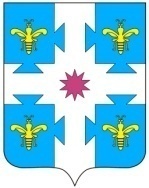 Чувашская республикаАДМИНИСТРАЦИЯКозловского районаРАСПОРЯЖЕНИЕЧувашская республикаАДМИНИСТРАЦИЯКозловского районаРАСПОРЯЖЕНИЕЧувашская республикаАДМИНИСТРАЦИЯКозловского районаРАСПОРЯЖЕНИЕ         __.0__.2021 ҫ. ___ №         __.0__.2021 ҫ. ___ №         __.0__.2021 ҫ. ___ №08.10.2021 г. №253              Куславкка хули              Куславкка хули              Куславкка хули            город КозловкаУтемов Сергей Евгеньевич-заместитель главы администрации – начальник отдела сельского хозяйства и имущественных отношений администрации Козловского района, председатель рабочей группы;Пушков Геннадий Михайлович-начальник отдела экономики, промышленности и торговли администрации Козловского района, заместитель председателя рабочей группы;Илларионова Кристина Александровна-начальник отдела юридической и информационной службы администрации Козловского района;Николаева Ираида Дмитриевна-и.о. начальника отдела культуры и социального развития администрации Козловского района;Ситнова Наталья Юрьевна-и.о. начальника отдела строительства и общественной инфраструктуры администрации Козловского района